Паспортїдальні (харчоблоку) закладу освітиПаспорт розроблено з урахуванням вимог Санітарного регламенту для закладів загальної середньої освіти, затвердженого наказом МОЗ Українивід 25.09.2020 №2205 і зареєстрованого в Мінюсті України 10.11.2020 р. за № 1111/353941. Назва закладу Загальноосвітня школа І-ІІІ ступенів ім. Пулюя смт. Гримайлів Гримайлівської селищної ради Тернопільської області2. Адреса Україна, Тернопільська область смт Гримайлів, вул. Орлика, 20 3.Прізвище, ім’я по батькові керівника закладу, телефон -  Капелюх Віталій Ярославович , 03557312623.1 Прізвище, ім’я по батькові медичного працівника закладу, телефон Шеремета Людмила Петрівна, 09721068173.2 Прізвище ім’я по батькові ФОП (орендаря) їдальні (харчоблоку) , телефон ______________________________________________________________________4. Проектна потужність закладу – 600 учнів5. Фактична кількість учнів - 2576. Кількість учнів, які охоплені гарячим харчуванням  - 82 учніграфік харчування - 10.30-10.507. Вартість харчування на одну дитину (грн.) 10 грн для учнів 1-4 класів; 20 грн. для учнів пільгових категорій.8. Кількість учнів, які отримують буфетну продукцію (для закладів загальної середньої освіти) - 0 9. Дата та № державної реєстрації потужності з виробництва та /або обігу харчових продуктів харчоблоку закладу, його розташування: в загальному корпусі закладу (окремому приміщенні),  побудований за типовим проектом (у пристосованому приміщенні) -   в  окремому приміщенні.10. Водопостачання (централізоване, локальне від артсвердловини, локальне від криниці з розводкою водогінної мережі до виробничих  приміщень, децентралізоване – від криниці без розводки водогінних  мереж)  - централізованеСтан водогінної мережі  - задовільний.11. Гаряче водопостачання (централізоване, локальне) - локальне функціонує справно (так/ні) – так , наявність резервного гарячого водопостачання -немає.12. Опалення (централізоване, локальне, пічне), його справність - локальне13. Водовідведення стічних вод (централізоване, локальне на малі очисні споруди, на вигріб, відсутнє взагалі). - централізоване Стан мережі водовідведення – задовільний стан.14. Вентиляція ( загально-обмінна природна та (або) з механічним збудженням, місцева від технологічного обладнання, від мийних ванн). Стан системи вентиляції - загально-обмінна природна; Стан задовільний.15. Освітлення (природне, штучне), обладнане захисними елементами для усунення загрози забруднення харчових продуктів, (так/ні)  - штучне; ні. 16. Оздоблення поверхонь стін, стелі, підлоги відповідає вимогам нормативно-правових актів (так/ні) -  так17. Наявність необхідного набору виробничих цехів, їх санітарно-технічний стан, забезпеченість технологічним обладнанням (цех первинної обробки овочів, м’ясо-рибний цех, гарячий цех, мийне відділення столового посуду, мийне відділення кухонного посуду) – є в наявності.18. Наявність умов для обробки яєць (виділене місце, промарковані ємкості) -  (так/ні) – так.19. Наявність умов для дотримання правил особистої гігієни персоналом в кожному виробничому та складському приміщеннях – умивальники (так/ні) – ні.20. Забезпечення харчоблоку достатньою кількістю: кухонного посуду (так/ні %) так – 100%, столового посуду (так/ні %) так – 100%, розроблювального інвентарю (так/ні %) так – 100%, розроблювальних столів та реманенту (так/ні % ) так – 100%, мийних ванн (так/ні) так – 100%, мийних засобів (так/ні %) так – 100%, наявність сертифіката відповідності (так/ні) - так ; дезінфекційних засобів (так/ні) - так, наявність свідоцтва про державну реєстрацію даного дезінфекційного засобу (так/ні) – так, наявність регламенту на використання (методичні вказівки) (так/ні) - так; прибирального інвентарю (так/ні) так,  дотримання умов зберігання (так/ні) -так21. Наявність достатньої кількості складських приміщень (так/ні %)  - так – 100%22. Забезпеченість холодильним обладнанням (так/ні %) так – 100%, перелік наявного обладнання : Nord – 1; Snaige – 1; Hurakan – 2.,потреба у заміні  (так/ні) - ні23. Забезпеченість технологічним обладнанням (так/ні %)- так –100%, перелік наявного обладнання: Плита електрична 4-камфорна з духовкою – 2 шт; шкаф жарочний 2-секційний  - 2шт; марміт для перших страв на 2 камфорки – 2 шт; електром’ясорубка – 2 шт;витяжний зонт  - 2 шт; бойлер електричний – 2 шт; посудомойочна машина  - 2 шт; потреба у заміні  (так/ні) – ні.24. Наявність умов для зберігання та миття зворотної тари (так/ні) - так25. Обідня зала: кількість і достатність посадкових місць (так/ні %) - так – 100%, наявність умов для дотримання дітьми правил особистої гігієни (умивальники при вході до обіднього залу, їх справність, електрорушники (так/ні)  - так.26. Наявність необхідного набору приміщень для персоналу (роздягальна, кімната приймання їжі, санітарний вузол, душова (так/ні) - ні, їх стан – відсутні.27. Кількість працюючого персоналу  - 3 працівники; наявність у всіх працюючих відповідної освіти (так/ні) - так, своєчасне та повне проходження працюючими обов’язкового медичного огляду відповідно до наказу Міністерства охорони здоров’я України від 23.07.2002 №280 (так/ні) - так; забезпечення працюючих санітарним одягом (так/ні) - так, проведення навчання санітарно-гігієнічному мінімуму (так/ні) - так28. Дотримання  технологічного процесу приготування готових страв відповідно до картотеки страв (так/ні) так;29. Наявність документації з контролю за організацією та якістю харчування дітей (так/ні) – так;30. Впровадження в закладі постійно діючих процедур, заснованих на принципах системи аналізу небезпечних факторів та контролю у критичних точках (НАССР) (так/ні) – так;31. Наявність договору на обслуговування їдальні, укомплектованість кадрами. Перелік постачальників харчових продуктів та сировини, наявність експлуатаційного дозволу  у кожного постачальника та (або) дата та № державної реєстрації потужності з виробництва та /або обігу харчових продуктів у кожного постачальника:_____________________________________________________________________________________________________________________________________________________________________________________________________ 32. Наявність супровідної документації на продукти харчування та продовольчу сировину (так/ні) – так;33. Дотримання умов при поводженні з харчовими відходами (так/ні) - так, наявність угоди на вивезення твердих побутових відходів (так/ні) – ні;34. Проведення заходів щодо запобігання проникнення шкідників (дезінсекція, дератизація, забезпеченість сітками, екранами) (так/ні) - так, наявність угод на проведення дератизації, дезінсекції (так/ні)  - так;35. Обладнання буфетів (для закладів загальної середньої освіти) та буфетних груп (для закладів дошкільної освіти): - БУФЕТ ВІДСУТНІЙнаявність умов доставки готових страв з харчоблоку до груп та буфетів  закладу (так/ні) - БУФЕТ ВІДСУТНІЙ;обладнання  буфетів та буфетних груп закладу відповідно до вимог чинного законодавства (так/ні) - БУФЕТ ВІДСУТНІЙ; забезпеченість мийними  ваннами (так/ні) - БУФЕТ ВІДСУТНІЙ, наявність проточної холодної та гарячої води (так/ні)- БУФЕТ ВІДСУТНІЙ, справність санітарно-технічного обладнання (так/ні) - БУФЕТ ВІДСУТНІЙ;забезпеченість достатньою кількістю столового посуду (так/ні)- БУФЕТ ВІДСУТНІЙ, мийними засобами (так/ні)- БУФЕТ ВІДСУТНІЙ, прибирального інвентарю (так/ні- БУФЕТ ВІДСУТНІЙ, розроблювального реманенту (дошки, ножі) (так/ні) - БУФЕТ ВІДСУТНІЙ;забезпечення умов зберігання столового та кухонного посуду (наявність шафи, сушок тощо) (так/ні) БУФЕТ ВІДСУТНІЙ36. План заходів щодо покращення санітарно-технічного стану їдальні  (харчоблоку) з метою приведення їх у відповідність до діючих вимог чинного  законодавства : Потребує повної  реконструкції приміщення їдальніДата складання паспорту  14 березня 2022 рік     число, місяць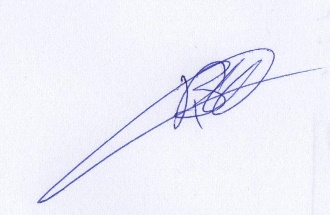 Підписи:                            Віталій КАПЕЛЮХ( директор)   представника закладу освіти	   		                       відповідального за організацію харчування,,Погоджено”Начальник  територіального управлінняГоловного управлінняДержпродспоживслужбив Тернопільській області________         Дунець Б.Т.   Підпис                        П.І.П         ,,Погоджено”Керівник відділу освіти, культури, сім’ї, молоді та спортуUримайлівської селищної ради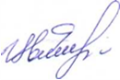 Цвігун Г.Й.           Підпис                 П.І.П                  «Затверджено»   Керівник ЗОШ І-ІІІ ст. ім. Пулюя смт. Гримайлів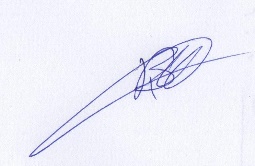     ________      Капелюх В.Я._         Підпис                     П.І.П     